Publicado en Barcelona el 26/05/2015 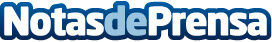 SJME: claves para iniciar un negocio en el sector del handmadeBarcelona se llena de creatividad en junio con la llegada de la tercera edición de las Súper Jornadas para Mini Emprendedores. 
La temática principal de esta última edición de las SJME gira entorno a la creatividad y cómo aplicarla a los negocios de los emprendedores del sector del hecho a mano.
Talleres, ponencias y workshops para potenciar la creatividad de los más de 50 emprendedores que se reunirán los próximos 20 y 21 de junio en el Valkiria Hub Space

Datos de contacto:Èlia FiblaNota de prensa publicada en: https://www.notasdeprensa.es/sjme-claves-para-iniciar-un-negocio-en-el Categorias: Cataluña Emprendedores Eventos http://www.notasdeprensa.es